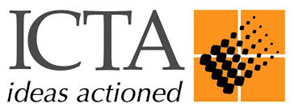 SubjectFacilitate Digita work under Work from Home Circular issued by GoSL - Progress ReviewDate Time and Location7th April 2020, 4:30 PM-6:30 PM on meet.gov.lkMeeting ParticipantsMr Waruna Shri Dhanapala - Additional Secretary, Digital Development Division, Ministry of DefenceMr Sameera Jayawardena - Head of Transformation, ICTAMr Hiranya Samarasekara- Chief Technology Officer, ICTANo.Discussion Points1.The government of Sri Lanka issued a circular instructing all government Ministries, Departments, Statutory bodies etc to adopt Work From Home methodologies and also gave brief descriptions on the role and responsibilities of each organization including the same for the ICT Agency of Sri Lanka.  This meeting was conducted with the participation of the above attendees and identified what work to be done an the highlevel approaches to achive the same. ReferenceProposed approach/solutionImmediate ActionResponsibility2(2.B2.C2.D)Introduce common customizable template for all government organizationsAvailable template can be improved furtherRespective Government Organization2(2.B2.C2.D)Implement Dynamic resourcing platform for Government SectorCreate  suitable google formsPresidential Secretariat(PS)/ Digital Development section, Ministry of Defence (MoD), ICTA2(2.B2.C2.D) (i) Collect data through a google form or suitable mechanismInform all heads of  government organizations and government employees to enter data to the formPS2(2.B2.C2.D)(ii) Connect/customize/develop a system for integrationsFind/customize/develop Suitable software to facilitate the essential requirementsICTA2(2.B2.C2.D)iii) eHRMSeek the feasibility ICTA2.Ei) Implement Meet and slack for government organizations (Way forward)Continuous awareness/Consultation ICTA2.Ei) Implement Meet and slack for government organizations (Way forward)Creation and sharing user guidelines and help ICTA2.Eii) Collect all email addresses by LGII, The requested letter will be sent through Presidential Secretariat to all government organizationsA letter and data collection form shared among all government organizations to capture staff officers and CIO’s current working email addresses.PS/ICTA/LGII2.Eiii) Give at least one gov.lk mail to one organization-Issue gov.lk emails for gov organizations and share with head of organizationsPS/ICTA/LGII2.FIntroduce Nextcloud with collaboration toolsTryout multi-tenant nextcloud facilityICTA2.FIntroduce Nextcloud with collaboration toolsImplementation of this facility  for (X) number of gov organizationsICTA2.HCreate separate Slack groups/channels for Finance SectionInform Government Organizations and Sri Lanka Accountants ServicePS2.HCreate separate Slack groups/channels for Finance SectionAssisting on creation of Slack GroupsICTA2.IIntroduce organization level mechanism / tool to connect with general public. Create and maintain FB Page for each Gov OrganizationEg: tell president/org level/FB PageTake steps to activate tell president serviceICTA/PS2.IIntroduce organization level mechanism / tool to connect with general public. Create and maintain FB Page for each Gov OrganizationEg: tell president/org level/FB PageFind and facilitate organizational services for citizen engagement ICTA2.JProcess improvementsInstructions/ guidelines and templatesPS 3.B(ii)eThaksalavaFacilitate for the continuation of eThaksalavaICTA3.B(ii)Provide seamless access to multiple educational materials, Content etcFacilitate Vocational education through portals and platformsCollaborate with content  partners and acquire other available resources to get free content available ICTA / Other Partners3.B(ii)Government wide continuous  education through GeLPPromote existing courses which is useful for all gov officers (Establishment Code and SLCDL etc)Enhance GeLP with additional course materialsICTA/SLIDA3. C(ii)Introduce oDOC and Meet for awareness and counseling  Facilitate adoption ICTA3. D (i)Use meet.gov.lk for board meetingsFacilitate adoption ICTA